Michigan Society for Respiratory Care25th Annual Caroline Kimmel Golf ScrambleSponsorship OpportunitiesAugust 19, 2022 ●  Ironwood Golf Club  ●  6902 E. Highland Road  ●  Howell MI  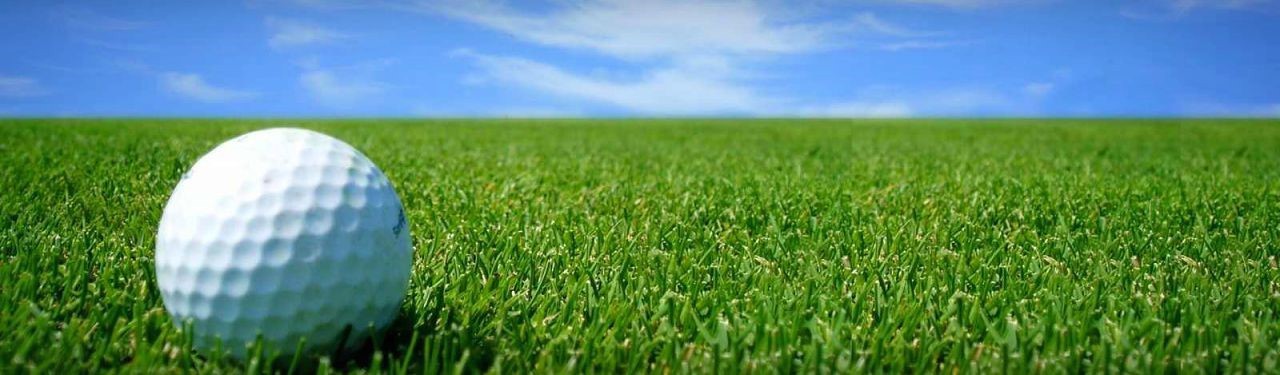 Michigan Society for Respiratory Care25th Annual Carole Kimmel Golf ScrambleSponsorship OpportunitiesAugust 19, 2022   ●  Ironwood Golf Club  ●  6902 E. Highland Road  ●  Howell MI  Gold Sponsors                                                   $500Complimentary Team RegistrationOrganization tee sponsor signLogo listed on website and event brochureGive welcome remarks at the eventCash Prize Sponsor  $300 If you can’t BEAT 'EM, JOIN ‘EMAwards for 1st, 2nd, and 3rd placeAwards for Longest Drive (Men and Women)Awards for Closest to the Pin (Men and Women)Beverage Cart Sponsor $250We will CART your name everywhereA drink ticket for each golferDinner Sponsor                         $400                                    Exclusive signage at dinner and special recognition during the meal SOLDDog at the Turn Sponsor $150 Everyone loves a hot doggieIncludes a soft drink ticketGolfer Gift Bag Sponsor (one per golfer)                                 $150 SOLD      You don’t have to be stuffy; we will do that for you Your logo on the bag if provided by youOrganization Tee Sponsor Signs (No limit)                          $100 per signAdd your organization’s name or logo“We Are PROUD of Our Respiratory Therapists”Personal Tee Sponsor Signs (No limit)	              	                 $60Signage at the teeIn Memory of / In Honor of / Thank You /Longest Drive (Women)           $60                               It’s still rolling . . .Longest Drive (Men)                $60                                             It’s still going . . .Closest to the Pin (Women)     SOLD        $60                               Close only counts in horseshoes, grenades, and GOLFClosest to the Pin (Men)      SOLD$60                                             Close only counts in horseshoes, grenades, and GOLFRaffle Sponsor$50Unlimited availabilitySignage at the raffle tableInterested in sponsoring another way? If requested sponsorship is unavailable, please contact Kathy at Kathryn.gurin@mcc.eduSponsorship Selection:□     Gold  $500□     Dinner – $400□     Cash Prize – $300□     Beverage Cart – $250□     Dog at the Turn  – $150□     Golfer gift bags $150□     Tee sponsor sign – Organization -  $100□     Tee sponsor sign – Personal -  $60□     Longest Drive – Women - $60□     Longest Drive – Men - $60□     Closest to Pin – Women - $60□     Closest to Pin – Men - $60□     Raffle prizes -  $50Sponsorship Payment & Contact Information  Deadline 8/11/22You will receive an email confirming your sponsorshipName:______________________________________Company:____________________________________________Credit card billing address:__________________________________________________________________________________City/State/Zipcode:____________________________________Email address:________________________________________Credit card #:_________________________________________Expiration date:____________ Security code:______________□ check payment (enclose with registration form)Return sponsor registration with payment to:Michigan Society for Respiratory Care124 W. Allegan St., Ste. 1900 ● Lansing MI  48933Email: kbaker@mhsa.com  ●  phone: 517.267.3909Tax ID: 23-7076783Register online: https://www.michiganrc.org/Event questions:Kathy Gurin kathryn.gurin@mcc.eduDave Panzlau david.panzlau@mcc.edu